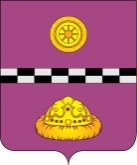 ПОСТАНОВЛЕНИЕот 06 июня 2022 года                                                                                 			№ 197На основании Постановления Правительства Российской Федерации от 14 апреля 2022 года № 665 « Об особенностях  осуществления в 2022 году муниципального финансового контроля в отношении главных распорядителей (распорядителей) бюджетных средств, получателей бюджетных средств», в целях принятия мер, обеспечивающих возможность ограничения проведения проверок органами государственного (муниципального) финансового контроля ПОСТАНОВЛЯЮ: 1. Установить, что до 1 января 2023 года Финансовым управлением администрации муниципального района «Княжпогостский» не проводятся проверки главных распорядителей (распорядителей) бюджетных средств, получателей бюджетных средств, в том числе являющихся муниципальными заказчиками, финансируемыми из бюджета муниципального района «Княжпогостский» и бюджетов поселений, находящихся на территории муниципального района «Княжпогостский».2. При поступлении от главных распорядителей (распорядителей) бюджетных средств, получателей бюджетных средств, в том числе являющихся муниципальными заказчиками, обращений о продлении срока исполнения представлений (предписаний) Финансового управления администрации муниципального района «Княжпогостский», выданных до вступления настоящего постановления, Финансовое управление администрации муниципального района «Княжпогостский» принимают с учетом требований, предусмотренных Бюджетным кодексом Российской Федерации, решение об удовлетворении таких обращений в течение 10 рабочих дней со дня поступления таких обращений. При этом вновь устанавливаемый срок исполнения указанных представлений (предписаний) не может приходиться на дату ранее 1 января 2023 г.3. Пункт 1 настоящего постановления не распространяется на проверки, проведение которых осуществляется в соответствии с поручениями Президента РФ, Правительства РФ, Правительства Республики Коми, органов МВД РФ, Прокуратуры, ФСБ РФ, Главы Республики Коми, Главы МР «Княжпогостский»-руководителя администрации, представительных органов местного самоуправления.4. Установить, что проверки, указанные в пункте 1 настоящего постановления, начатые до вступления в силу настоящего постановления, по решению органа муниципального финансового контроля приостанавливаются со сроком возобновления не ранее 1 января 2023 года либо завершаются не позднее 20 рабочих дней со дня вступления в силу настоящего постановления.5. Настоящее постановление вступает в силу со дня его принятия.6. Контроль за исполнение настоящего постановления возложить на первого заместителя руководителя администрации муниципального района «Княжпогостский» Ховрина М.В.Об особенностях осуществления в 2022 году муниципального финансового контроля в отношении главных распорядителей (распорядителей) бюджетных средств, получателей бюджетных средствГлава МР «Княжпогостский» - руководитель администрацииА.Л. Немчинов